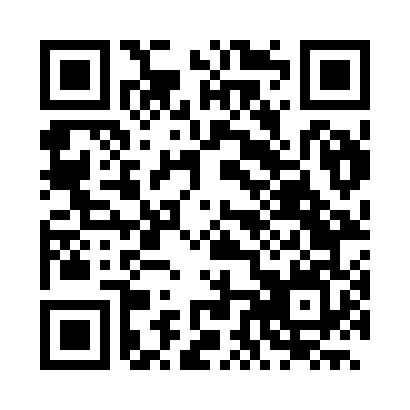 Prayer times for Bom Despacho, BrazilWed 1 May 2024 - Fri 31 May 2024High Latitude Method: NonePrayer Calculation Method: Muslim World LeagueAsar Calculation Method: ShafiPrayer times provided by https://www.salahtimes.comDateDayFajrSunriseDhuhrAsrMaghribIsha1Wed5:026:1711:583:145:396:502Thu5:026:1711:583:145:386:493Fri5:026:1811:583:135:386:494Sat5:036:1811:583:135:376:485Sun5:036:1811:583:125:376:486Mon5:036:1911:583:125:366:477Tue5:036:1911:583:125:366:478Wed5:046:1911:573:115:356:479Thu5:046:2011:573:115:356:4610Fri5:046:2011:573:115:346:4611Sat5:056:2011:573:105:346:4612Sun5:056:2111:573:105:346:4513Mon5:056:2111:573:105:336:4514Tue5:056:2211:573:105:336:4515Wed5:066:2211:573:095:336:4516Thu5:066:2211:573:095:326:4417Fri5:066:2311:573:095:326:4418Sat5:076:2311:573:095:326:4419Sun5:076:2411:583:095:316:4420Mon5:076:2411:583:085:316:4321Tue5:076:2411:583:085:316:4322Wed5:086:2511:583:085:316:4323Thu5:086:2511:583:085:306:4324Fri5:086:2611:583:085:306:4325Sat5:096:2611:583:085:306:4326Sun5:096:2611:583:085:306:4327Mon5:096:2711:583:075:306:4328Tue5:106:2711:583:075:306:4329Wed5:106:2711:593:075:296:4330Thu5:106:2811:593:075:296:4331Fri5:106:2811:593:075:296:43